	Utbildningsförvaltningen	Mall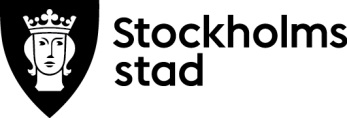 	Avdelningen för stöd kring	Pedagogisk bedömning	lärande och elevhälsa	Mottagande i anpassade grundskolanPedagogisk bedömning inför mottagande i anpassade grundskolan Den pedagogiska bedömningen bör göras av pedagog med specialpedagogisk kompetens. Viktigt är att det i bedömningen framgår var eleven befinner sig i sin kunskapsutveckling i förhållande till elever i samma ålder och till grundskolans betygskriterier eller kriterier för bedömning av kunskaper i de olika ämnena.Observera att en elev som inte är mottagen i anpassade grundskolan aldrig kan läsa enligt anpassade grundskolans kursplan.Använd stödmaterialet för den pedagogiska bedömningen när du fyller i mallen nedan. Det minskar risken för att behöva komplettera med uppgifter i efterhand. Länk för kommunal skola i Stockholms stad:https://intranat.stockholm.se/verksamheter/grundskola-och-gymnasieskola/skolgang-och-soka-skola/mottagande-soka-och-byta-skola/mottagande-i-anpassad-grundskola/Länk för fristående verksamheter:https://leverantor.stockholm/fristaende-forskola-skola/grundskola/grundsarskola/Del 1: Beskrivning och bedömning av elevens kunskaper samt förutsättningar att uppfylla grundskolans betygskriterier eller kriterier för bedömning av kunskaperDel 2: Beskrivning av elevens förmågor och färdigheterPersonuppgifterna kommer att behandlas i enlighet med dataskyddsförordningen. Information om behandlingen lämnas av utbildningsnämnden som är personuppgiftsansvarig. På start.stockholm/dataskydd kan du läsa mer om utbildningsnämndens hantering av personuppgifter och dataskydd.  Hur ska ansökan skickas in?Kommunal skola i Stockholms stad:Från och med 4 september 2023 ska alla ansökningshandlingar läggas in i eDok av din skolregistrator. Skolregistrator beställer ett diarienummer via central förvaltnings diarium (via webbenkät eller mejl) och diarieför samtliga handlingar i ärendet.
Fristående/annan kommuns skola:
Posta alla handlingar till: 
Utbildningsförvaltningen, Registrator, Box 22049, 104 22 StockholmElevens namnPersonnummer1.1 Beskriv elevens skolbakgrund:1.2 Beskriv elevens språkutveckling, modersmålsundervisning och studiehandledning      (För elever med annan språklig bakgrund):1.3 Beskriv kortfattat extra anpassningar och resultat av dessa:1.4 Beskriv kortfattat omfattningen av särskilt stöd och resultat av det: Beskrivning och bedömning av kunskapsutvecklingen i förhållande till grundskolans betygskriterier eller kriterier för bedömning av kunskaper i varje ämne (se grundskolans kursplaner):
Beskrivning: Ge konkreta exempel på vad eleven kan/inte kan, utifrån betygskriterierna eller kriterierna för bedömning i varje ämne. Bedömning av elevens kunskapsnivå: Ange vilken kunskapsnivå/årskurs elevens kunskaper motsvarar i varje ämne. Om eleven fått betyg, bifoga betygskopia.Bedömning mot grundskolans betygskriterier eller kriterier för bedömning: Bedöm om eleven har förutsättningar att uppfylla grundskolans betygskriterier eller kriterier för bedömning av kunskaper för årskurs 3, 6 eller 9 i varje ämne, beroende på elevens ålder. För elever i förskola och i förskoleklass ska kunskaperna bedömas utifrån kriterier för bedömning av kunskaper för årskurs 3 i grundskolan. För de ämnen där det inte finns kriterier för bedömning av kunskaper för årskurs 3 hänvisas till betygskriterier för årskurs 6. Exempel hittar du i stödmaterialet. Tänk på att det är obligatoriskt att göra en bedömning av varje ämne. Ta hänsyn till bristande språkkunskaper på grund av annat modersmål i din bedömning.Svenska/ Svenska som andraspråk1. Beskrivning:2. Bedömning av elevens kunskapsnivå: 3. Bedöms ej uppfylla betygskriterier eller kriterier för bedömning för årskurs 3  årskurs 6  årskurs 9 
     Bedöms uppfylla betygskriterier eller kriterier för bedömning för årskurs 3  årskurs 6  årskurs 9 Kommentar:      Modersmål1. Beskrivning:2. Bedömning av elevens kunskapsnivå:  3. Bedöms ej uppfylla betygskriterier eller kriterier för bedömning för årskurs 3  årskurs 6  årskurs 9 
     Bedöms uppfylla betygskriterier eller kriterier för bedömning för årskurs 3  årskurs 6  årskurs 9 Kommentar:      Matematik1. Beskrivning:2. Bedömning av elevens kunskapsnivå: 3. Bedöms ej uppfylla betygskriterier eller kriterier för bedömning för årskurs 3  årskurs 6  årskurs 9 
     Bedöms uppfylla betygskriterier eller kriterier för bedömning för årskurs 3  årskurs 6  årskurs 9 Kommentar:      Engelska1. Beskrivning:2. Bedömning av elevens kunskapsnivå: 3. Bedöms ej uppfylla betygskriterier eller kriterier för bedömning för årskurs 3  årskurs 6  årskurs 9 
     Bedöms uppfylla betygskriterier eller kriterier för bedömning för årskurs 3  årskurs 6  årskurs 9 Kommentar:      Samhällsorienterande ämnen (Geografi, Historia, Samhällskunskap och Religionskunskap)1. Beskrivning:2. Bedömning av elevens kunskapsnivå: 3. Bedöms ej uppfylla betygskriterier eller kriterier för bedömning för årskurs 3  årskurs 6  årskurs 9 
     Bedöms uppfylla betygskriterier eller kriterier för bedömning för årskurs 3  årskurs 6  årskurs 9 Kommentar:      Naturorienterande ämnen (Biologi, Fysik och Kemi)1. Beskrivning:2. Bedömning av elevens kunskapsnivå: 3. Bedöms ej uppfylla betygskriterier eller kriterier för bedömning för årskurs 3  årskurs 6  årskurs 9 
     Bedöms uppfylla betygskriterier eller kriterier för bedömning för årskurs 3  årskurs 6  årskurs 9 Kommentar:      Teknik1. Beskrivning:2. Bedömning av elevens kunskapsnivå: 3. Bedöms ej uppfylla betygskriterier eller kriterier för bedömning för årskurs 3  årskurs 6  årskurs 9 
     Bedöms uppfylla betygskriterier eller kriterier för bedömning för årskurs 3  årskurs 6  årskurs 9 Kommentar:      Bild1. Beskrivning:2. Bedömning av elevens kunskapsnivå: 3. Bedöms ej uppfylla betygskriterier eller kriterier för bedömning för årskurs 3  årskurs 6  årskurs 9 
     Bedöms uppfylla betygskriterier eller kriterier för bedömning för årskurs 3  årskurs 6  årskurs 9 Kommentar:       Musik1. Beskrivning:2. Bedömning av elevens kunskapsnivå: 3. Bedöms ej uppfylla betygskriterier eller kriterier för bedömning för årskurs 3  årskurs 6  årskurs 9 
     Bedöms uppfylla betygskriterier eller kriterier för bedömning för årskurs 3  årskurs 6  årskurs 9 Kommentar:      Slöjd1. Beskrivning:2. Bedömning av elevens kunskapsnivå: 3. Bedöms ej uppfylla betygskriterier eller kriterier för bedömning för årskurs 3  årskurs 6  årskurs 9 
     Bedöms uppfylla betygskriterier eller kriterier för bedömning för årskurs 3  årskurs 6  årskurs 9 Kommentar:      Hem- och konsumentkunskap1. Beskrivning:2. Bedömning av elevens kunskapsnivå: 3. Bedöms ej uppfylla betygskriterier eller kriterier för bedömning för årskurs 3  årskurs 6  årskurs 9 
     Bedöms uppfylla betygskriterier eller kriterier för bedömning för årskurs 3  årskurs 6  årskurs 9 Kommentar:      Idrott och hälsa1. Beskrivning:2. Bedömning av elevens kunskapsnivå: 3. Bedöms ej uppfylla betygskriterier eller kriterier för bedömning för årskurs 3  årskurs 6  årskurs 9 
     Bedöms uppfylla betygskriterier eller kriterier för bedömning för årskurs 3  årskurs 6  årskurs 9 Kommentar:      1.6a Helhetsbedömning gällande elevens förutsättningar att uppfylla grundskolans betygskriterier eller kriterier för bedömning av kunskaper. Gör en bedömning mot de kriterier (årskurs 3, 6 eller 9) som är relevanta för den årskurs eleven går i. Kryssa endast i ett alternativ.           Eleven bedöms kunna uppfylla grundskolans betygskriterier eller kriterier för bedömning av
              kunskaper.          Eleven bedöms kunna uppfylla grundskolans betygskriterier eller kriterier för bedömning av 
              kunskaper i enstaka ämnen.          Eleven bedöms ej kunna uppfylla grundskolans betygskriterier eller kriterier för bedömning av
              kunskaper i något ämne.         Skriv gärna en kommentar om du önskar förtydliga din bedömning:      ______________________________________________________________________________________1.6b För elever med annan språklig bakgrund:         Är det huvudsakligen språkliga hinder som är orsaken till att eleven inte bedöms kunna uppfylla
        grundskolans betygskriterier eller kriterier för bedömning av kunskaper?       Ja   Nej         Skriv gärna en kommentar om du önskar förtydliga din bedömning:      Denna del ger underlag för bedömning av elevens behov av stöd och därmed vilken behovsgrupp eleven placeras i. Konkretisera elevens förmågor/färdigheter under varje rubrik. Exempel på relevanta frågeställningar finns i stödmaterialet.KommunikationsförmågaSocial förmågaOmdömesförmågaBeteendeSjälvständigt arbeteKoncentrationsförmåga VardagsfärdigheterSyn, hörsel och motorik Annat av betydelse som påverkar elevens inlärningsförmåga Har eleven under skoldagen en personlig assistent som ej bekostas av skolan?  Ja                                                                 Nej  Kommentar:      Ansvarig pedagog med specialpedagogisk kompetens:Ansvarig pedagog med specialpedagogisk kompetens:Ansvarig pedagog med specialpedagogisk kompetens:DatumSkolaNamnförtydligande och befattningNamnförtydligande och befattningNamnförtydligande och befattningNamnförtydligande och befattningTelefon och e-postadressTelefon och e-postadressTelefon och e-postadressTelefon och e-postadress